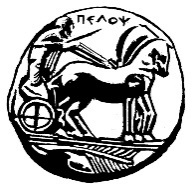 ΠΑΝΕΠΙΣΤΗΜΙΟ   ΠΕΛΟΠΟΝΝΗΣΟΥ
ΣΧΟΛΗ ΚΑΛΩΝ ΤΕΧΝΩΝ
ΤΜΗΜΑ ΘΕΑΤΡΙΚΩΝ ΣΠΟΥΔΩΝ

ΠΡΟΓΡΑΜΜΑ ΜΕΤΑΠΤΥΧΙΑΚΩΝ ΣΠΟΥΔΩΝ
«Δραματική Τέχνη και Παραστατικές Τέχνες στην Εκπαίδευση και Δια Βίου Μάθηση – MA in Drama  and Performing Arts in Education and Lifelong Learning»                                                           (ΠΜΣ – ΔΡΑ.ΤΕ.Π.Τ.Ε.)Ναύπλιο,  20  Δεκεμβρίου 2023                                                                                                     Α.Π.: 100   ΑΝΑΚΟΙΝΩΣΗΓΙΑ ΤΟΥΣ  ΔΙΚΑΙΟΥΧΟΥΣ  ΑΠΑΛΛΑΓΉΣ ΔΙΔΑΚΤΡΩΝ ΑΚΔ. ΕΤΟΥΣ 2023 - 2024Σας ενημερώνουμε ότι οι μεταπτυχιακοί φοιτητές/φοιτήτριες εισαγωγής 2023-2024 που δικαιούνται απαλλαγή διδάκτρων σύμφωνα με την απόφαση της συνεδρίασης της  87ης/11.12.2023  απόφασης  της  Συνέλευσης του Τμήματος Θεατρικών Σπουδών και την έγκριση με υπ΄ αριθμ 27/19.12.2023  απόφαση της 245ης Συνεδρίασης της Επιτροπής Ερευνών και Διαχείρισης του Πανεπιστημίου Πελοποννήσου,   για την επιστροφή διδάκτρων του 1ου εξαμήνου -(και απαλλαγή πληρωμής των 2 υπολοίπων δόσεων) είναι οι κάτωθι-- με αριθμό μητρώου:Οι δικαιούχοι να επικοινωνήσουν με τη ΓραμματείαΑπό τη Γραμματείαα/αA.M.1505220230101225052202301030